agency for audio and audiovisual media services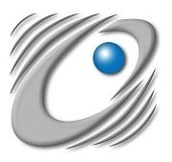 Analysis of Employee Structurein the Broadcasting Industry in 2013Skopje, August 2014INTRODUCTION	The analysis of employee structure in the broadcasting industry in 2013 was prepared on the basis of data the broadcasters had submitted to the Agency for Audio and Audiovisual Media Services themselves, as part of the SUE/1 Form, which contains information on a broadcaster’s ownership structure, editors and economic operations throughout 2013.	These data have been analysed in terms of the employees’ posts, levels of education, gender and status (regular or part-time employment).	In the Analysis, employee structure in the television broadcasting industry and the structure of employees in the radio broadcasting industry are examined in two separate chapters. These, in turn, present data about the public broadcasting service and the commercial broadcasters at the state, regional and local levels, separately. This is the fourth analysis of employee structure in the broadcasting industry. The first one was prepared back in 2011, and covered the number and structure of employees in 2010. TELEVISION BROADCASTING INDUSTRY In 2013, television broadcasting industry as a whole employed a total of 1,941 people. Of these, 1,545 persons were regularly employed, whereas 396 were hired as part-time employees. Compared to 2012, the number of employees increased by 177, where the number of part-time employees grew by 163, and that of regular employees – by 14.Тable 1: Employee structure in the television broadcasting industryAll categories of employees marked a rise in their numbers, the rise being the most prominent among the journalists, whose number increased by as many as 106. Another more significant rise in the number of employees was registered in the category of the production staff – 43 persons more than in 2012. The number of editors grew by eight persons,that of the managers and the technical staff – by three each, while the ‘other personnel’ category increased by 14 persons. Of a total of 1,941 employees, 576 persons were hired by the Macedonian Television (Makedonska televizija, MTV), 592 persons by the television stations that broadcasted programmes at the state level via a terrestrial transmitter, 187 persons worked at the satellite television stations at the state level, 349 persons at the regional and 237 persons at the local television stations. Picture 1: Number of employees of the public broadcaster and the commercial television stations Just as the year before, the directors, camera operators and audio/video editors were the most numerous this year as well, constituting 33% of the employees. Of these, 88% were regularly employed, whereas 12% were part-time employees.Picture 2: Employee structure in the TV broadcasting industry by postThere were only 2% less journalists (31%), of whom 69% were regularly employed, whereas 31% were hired as part-time employees. Most of the employees in television broadcasting industry were men (61%). They were the most numerous among the production staff, where there were 4.3 times more men than women (engaged as directors, camera operators, audio/video editors and other production staff were 526 men, as opposed to 122 women). Men were also more numerous among the editors, managers/executives and technical staff. Picture 3: Employee structure in the TV broadcasting industry by genderFemale employees were more numerous than males only in the categories of journalists (106 more) and other personnel (37 more).More than half, i.e. 52% of the employees had completed secondary education. A total of 44% had complted higher education, while only 4% had other levels of education. Picture 4: Employee structure in the TV broadcasting industry by educationNearly 50% of the persons who had completed secondary education were engaged as production staff, while most of the higher educated persons worked as journalists (52%). The persons who had completed other levels of education were the most numerous in the categories of production staff (34) and other personnel (32).The Macedonian Television (Makedonska Televizija, MTV)Table 2: Employee structure of the Macedonian TelevisionTerrestrial television stations at the state levelTable 3: Employee structure of the terrestrial televisions at the state level Satellite television stationsTable 5: Employee structure of the satellite televisionsTelevision stations at the regional levelTable 7: Employee structure of the regional television stations Television stations at the local levelTable 8: Employee structure of the local television stationsRADIO BROADCASTING INDUSTRY	In the year under review, the radio broadcasting industry employed a total of 641 persons – 66 fewer than in the previous year (the number of part-time employees increased by 67, whereas the number of regularly employed persons went down by one).	Out of the total of employees in all radio stations in 2013, 461 persons were regularly employed, while 180 were part-time employees.  	Table 9: Employee structure in the radio broadcasting industry 	As many as 42% of the employees were engaged by the Macedonian Radio (Makedonsko radio, MRA). The radio stations broadcasting programme at the state level hired 13%, the regional radio stations – 17%, and the local ones – 28% of the total number of employees.  Picture 22: Number of employees of the Macedonian Radio and the commercial radio stations 	Most of the employees were hired as journalists (207). Compared to the previous year, their number rose by 27. An increase by 26, i.e. by one less, was also marked in the editors’ ranks, while the number of technical and other personnel grew by 6 and 13, respectively. Only the number of managers/executives and production personnel was reduced, by one and five persons, respectively.Picture 23: Employee structure in the radio broadcasting industry by post	The number of male employees in the radio stations as a whole was 371, as opposed to 270 women. 	Forty-five per cent of the male employees in the radio broadcasting industry worked as producers and journalists. Apart from the category of television producers, where there were 55 more men than women, men considerably outnumbered women in the categories of technical staff (by as many as 63 persons), managers/executives (by 24) and editors (by 27).Picture 24: Employee structure in the radio broadcasting industry by gender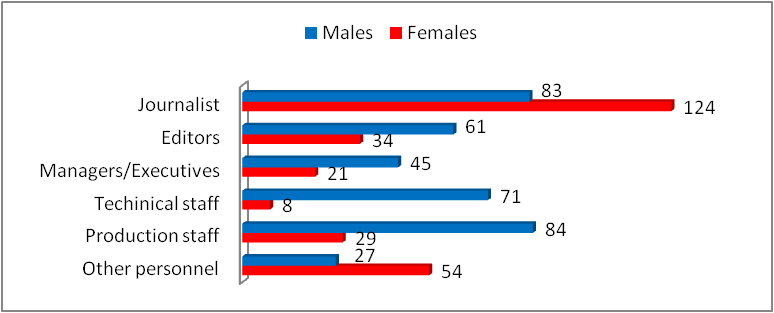 	Nearly 46% of women were employed as journalists. This category employed 41 women more than men. Women were more numerous than men in the category of other personnel as well (by 27).	As for the levels of employees’ education, 44% had completed higher education, 52% had completed secondary education, while 4% had completed some other degree of education.Picture 25: Employee structure in the radio broadcasting industry by education          Nearly 45% of the higher educated persons were employed as journalists, while half less, i.e. 22%, worked as editors. Most of the persons who had completed secondary education were hired as production staff (87 persons) and as journalists (77 persons). Of the persons who had completed other levels of education, 12 were engaged in the category of other personnel, six worked as producers, three as editors and two as journalists.  The Macedonian Radio (Makedonsko radio, MRA)Table 10: Employee structure of the Macedonian RadioRadio stations at the state levelTable 11: Employee structure of the national radio stationsRadio stations at the regional level Table 12: Employee structure of the regional radio stationsRadio stations at the local levelTable 13: Employee structure of the local radio stationsTitle			Analysis of Employee Structure in the Broadcasting Industry in 2013Publisher		Agency for Audio and Audiovisual Media ServicesAddress: bul. VMRO br. 3, Skopje 			Tel. 02/3103-400			www.avmu.mk			contact@avmu.mkFor the publisher	Zoran Trajcevski, PhD, Acting DirectorPrepared by		Magdalena Davidovska-Dovleva, M.A.			Katerina Donevska			 Valide JashariStatus as on 31.12.2013Status as on 31.12.2013Status as on 31.12.2013Status as on 31.12.2013Status as on 31.12.2013Status as on 31.12.2013Status as on 31.12.2013Status as on 31.12.2013Status as on 31.12.2013Status as on 31.12.2013Status as on 31.12.2013Status as on 31.12.2013StaffTotal      Total      EducationEducationEducationEducationEducationEducationStatusStatusStatusStatusStaffTotal      Total      Higher EducationHigher EducationSecondary educationSecondary educationOtherOtherRegular employmentRegular employmentPart-time Part-time StaffFMFMFMFMFMFM1Journalists351245264175816664242171109742Editors6776565011260061606163Managers/Executives18511233518101748134Technical staff   (engineers and    technicians)181484351311112151013475Production staff (directors, camera operators, video/audio editors, etc.)12252633777642813211184544726Other personnel17814160451047814181391193922TOTAL75411874294152907273545592953162234Status as on 31.12.2013Status as on 31.12.2013Status as on 31.12.2013Status as on 31.12.2013Status as on 31.12.2013Status as on 31.12.2013Status as on 31.12.2013Status as on 31.12.2013Status as on 31.12.2013Status as on 31.12.2013Status as on 31.12.2013Status as on 31.12.2013StaffTotalTotalEducationEducationEducationEducationEducationEducationStatusStatusStatusStatusStaffTotalTotalHigher EducationHigher EducationSecondary educationSecondary educationOtherOtherRegular employmentRegular employmentPart-time Part-time StaffFMFMFMFMFMFM1Journalists826350382723528263002Editors2616231333002616003Managers/Executives0404000004004Technical staff   (engineers and    technicians)0140101300014005Production staff (directors, camera operators, video/audio editors, etc.)74207223839150131974207006Other personnel533713113113913533700TOTAL235341108105100202273423534100Status as on 31.12.2013Status as on 31.12.2013Status as on 31.12.2013Status as on 31.12.2013Status as on 31.12.2013Status as on 31.12.2013Status as on 31.12.2013Status as on 31.12.2013Status as on 31.12.2013Status as on 31.12.2013Status as on 31.12.2013Status as on 31.12.2013StaffTotalTotalEducationEducationEducationEducationEducationEducationEducationEducationEducationEducationStaffTotalTotalHigher EducationHigher EducationSecondary educationSecondary educationOtherOtherRegular employmentRegular employmentPart-time Part-time StaffFMFMFMFMFMFM1Journalists110769562151301816329132Editors1521131823001520013Managers/Executives1716010017004Technical staff   (engineers and    technicians)73721042611737005Production staff (directors, camera operators, video/audio editors, etc.)331708152515401321551156Other personnel54612117314024515833TOTAL22037214012877237371873403332Status as on 31.12.2013Status as on 31.12.2013Status as on 31.12.2013Status as on 31.12.2013Status as on 31.12.2013Status as on 31.12.2013Status as on 31.12.2013Status as on 31.12.2013Status as on 31.12.2013Status as on 31.12.2013Status as on 31.12.2013Status as on 31.12.2013StaffTotalTotalEducationEducationEducationEducationEducationEducationEducationEducationEducationEducationStaffTotalTotalHigher EducationHigher EducationSecondary educationSecondary educationOtherOtherRegular employmentRegular employmentPart-time Part-time StaffFMFMFMFMFMFM1Journalists30332528441122188152Editors10796110084233Managers/Executives3221110032004Technical staff   (engineers and    technicians)5182631101212365Production staff (directors, camera operators, video/audio editors, etc.)8401673400734166Other personnel19121069600131062TOTAL75112495325571255802032Status as on 31.12.2013Status as on 31.12.2013Status as on 31.12.2013Status as on 31.12.2013Status as on 31.12.2013Status as on 31.12.2013Status as on 31.12.2013Status as on 31.12.2013Status as on 31.12.2013Status as on 31.12.2013Status as on 31.12.2013Status as on 31.12.2013StaffTotalTotalEducationEducationEducationEducationEducationEducationStatusStatusStatusStatusStaffTotalTotalHigher EducationHigher EducationSecondary educationSecondary educationOtherOtherRegular employmentRegular employmentPart-time Part-time StaffFMFMFMFMFMFM1Journalists87456530221500341853272Editors1114853900910243Managers/Executives6205121800519114Technical staff   (engineers and    technicians)648011637006240245Production staff (directors, camera operators, video/audio editors, etc.)46319354004300336Other personnel29161241611111610136TOTAL14320691715113411741116995Status as on 31.12.2013Status as on 31.12.2013Status as on 31.12.2013Status as on 31.12.2013Status as on 31.12.2013Status as on 31.12.2013Status as on 31.12.2013Status as on 31.12.2013Status as on 31.12.2013Status as on 31.12.2013Status as on 31.12.2013Status as on 31.12.2013StaffTotalTotalEducationEducationEducationEducationEducationEducationStatusStatusStatusStatusStaffTotalTotalHigher EducationHigher EducationSecondary educationSecondary educationOtherOtherRegular employmentRegular employmentPart-time Part-time StaffFMFMFMFMFMFM1Journalists4228291713110023919192Editors5183821000310283Managers/Executives8184103810816024Technical staff(engineers and technicians)03107024000140175Production staff (directors, camera operators, video/audio editors, etc.)34619236011282186Other personnel23154717820641711TOTAL81156415837973141814075Status as on 31.12.2013Status as on 31.12.2013Status as on 31.12.2013Status as on 31.12.2013Status as on 31.12.2013Status as on 31.12.2013Status as on 31.12.2013Status as on 31.12.2013Status as on 31.12.2013Status as on 31.12.2013Status as on 31.12.2013Status as on 31.12.2013StaffTotalTotalEducationEducationEducationEducationEducationEducationStatusStatusStatusStatusStaffTotalTotalHigher EducationHigher EducationSecondary educationSecondary educationOtherOtherRegular employmentRegular employmentPart-time Part-time StaffFMFMFMFMFMFM1Journalists124838246423502775047332Editors346128354252127507113Managers/Executives21459171228001942234Technical staff   (engineers and    technicians)871219652002426295Production staff (directors, radio recorders, audio editors, etc.)298491119681528721126Other personnel5427171031116637151712TOTAL27037114713811421991419027180100Status as on 31.12.2013Status as on 31.12.2013Status as on 31.12.2013Status as on 31.12.2013Status as on 31.12.2013Status as on 31.12.2013Status as on 31.12.2013Status as on 31.12.2013Status as on 31.12.2013Status as on 31.12.2013Status as on 31.12.2013Status as on 31.12.2013StaffTotalTotalEducationEducationEducationEducationEducationEducationStatusStatusStatusStatusStaffTotalTotalHigher EducationHigher EducationSecondary educationSecondary educationOtherOtherRegular employmentRegular employmentPart-time Part-time StaffFMFMFMFMFMFM1Journalists493337211210024933002Editors2223192012212223003Managers/Executives1111000011004Technical staff   (engineers and    technicians)0601050006005Production staff (directors, radio recorders, audio editors, etc.)2664761853152664006Other personnel33129221436331200TOTAL1311397351527461413113900Status as on 31.12.2013Status as on 31.12.2013Status as on 31.12.2013Status as on 31.12.2013Status as on 31.12.2013Status as on 31.12.2013Status as on 31.12.2013Status as on 31.12.2013Status as on 31.12.2013Status as on 31.12.2013Status as on 31.12.2013Status as on 31.12.2013StaffTotalTotalEducationEducationEducationEducationEducationEducationStatusStatusStatusStatusStaffTotalTotalHigher EducationHigher EducationSecondary educationSecondary educationOtherOtherRegular employmentRegular employmentPart-time Part-time StaffFMFMFMFMFMFM1Journalists1917125712005514122Editors3623130014223Managers/Executives1302110013004Technical staff   (engineers and    technicians)01305080006075Production staff (directors, radio recorders, audio editors, etc.)0701060003046Other personnel583513101147TOTAL285417211033108222032Status as on 31.12.2013Status as on 31.12.2013Status as on 31.12.2013Status as on 31.12.2013Status as on 31.12.2013Status as on 31.12.2013Status as on 31.12.2013Status as on 31.12.2013Status as on 31.12.2013Status as on 31.12.2013Status as on 31.12.2013Status as on 31.12.2013StaffTotalTotalEducationEducationEducationEducationEducationEducationStatusStatusStatusStatusStaffTotalTotalHigher EducationHigher EducationSecondary educationSecondary educationOtherOtherRegular employmentRegular employmentPart-time Part-time StaffFMFMFMFMFMFM1Journalists251212513700651972Editors61457170019553Managers/Executives111150600110014Technical staff   (engineers and    technicians)1170211500110075Production staff (directors, radio recorders, audio editors, etc.)1914050005146Other personnel844222202163TOTAL4267232517422011403127Status as on 31.12.2013Status as on 31.12.2013Status as on 31.12.2013Status as on 31.12.2013Status as on 31.12.2013Status as on 31.12.2013Status as on 31.12.2013Status as on 31.12.2013Status as on 31.12.2013Status as on 31.12.2013Status as on 31.12.2013Status as on 31.12.2013StaffTotalTotalEducationEducationEducationEducationEducationEducationStatusStatusStatusStatusStaffTotalTotalHigher EducationHigher EducationSecondary educationSecondary educationOtherOtherRegular employmentRegular employmentPart-time Part-time StaffFMFMFMFMFMFM1Journalists312121151060017714142Editors3182511300314043Managers/Executives1830791121001628224Technical staff   (engineers and    technicians)735211524001206155Production staff (directors, radio recorders, audio editors, etc.)2410140020046Other personnel831172001172TOTAL69111344135700040702941